БОЙОРОК					РАСПОРЯЖЕНИЕ«17»   мая  2021 й. 	                   №   4р 	                               «17»  мая  2021 г.Об осуществлении закупок с использованием информационной подсистемы «Агрегатор торгов малого объема»В целях повышения эффективности осуществления закупок товаров, работ, услуг, экономии средств бюджета при осуществлении закупок товаров, работ, услуг для обеспечения муниципальных нужд Администрации сельского поселения Куккуяновский сельсовет муниципального района Дюртюлинский район Республики Башкортостан, осуществляемых в случаях, установленных пунктами 4 и 5 части 1 статьи 93 Федерального закона «О контрактной системе в сфере закупок товаров, работ, услуг для обеспечения государственных и муниципальных нужд» (далее – Закон о Контрактной системе), во исполнение распоряжения Главы Республики Башкортостан № РГ-264 от 01 октября 2020 года и руководствуясь частью 6 статьи 43 Федерального закона Российской Федерации № 131-ФЗ от 06.10.2013г. «Об общих принципах организации местного самоуправления в Российской Федерации»:Администрации сельского поселения Куккуяновский сельсовет муниципального района Дюртюлинский район Республики Башкортостан осуществлять закупки в соответствии пунктами 4 и 5 части 1 статьи 93 Закона о Контрактной системе с использованием информационной подсистемы «Агрегатор торгов малого объема».Администрации сельского поселения Куккуяновский сельсовет муниципального района Дюртюлинский район Республики Башкортостан при осуществлении закупок, указанных в пункте 1 настоящего распоряжения, руководствоваться приказом Государственного комитета Республики Башкортостан по конкурентной политике от 30 октября 2020 года № 184.Контроль за исполнением настоящего распоряжения оставляю за собой.Глава сельского поселения	           Н.К. КамильяновБашкортостан РеспубликаһыДүртөйлөрайонымуниципаль районыныңКүккуян ауыл советыауыл биләмәһе хакимиәтеАдрес: 452312 Куккуян ауылы, Ш.Максутовурамы, 15Тел.(34787) 66-3-31, факс .(34787) 66-3-48E-mail: kuyan@ufamts.ru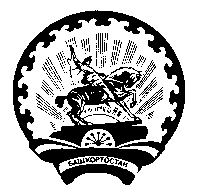 Республика Башкортостан Администрация  сельского поселения Куккуяновский сельсовет муниципального района Дюртюлинский район        Адрес: 452312 с.Куккуяново,        ул. Ш.Максютова, 15       Тел. (34787) 66-3-31, факс .(34787) 66-3-48E-mail: kuyan@ufamts.ru